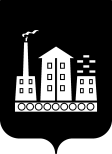 АДМИНИСТРАЦИЯГОРОДСКОГО ОКРУГА СПАССК-ДАЛЬНИЙРАСПОРЯЖЕНИЕ20 января 2023г.                 г. Спасск-Дальний, Приморского края                    № 22-раОб определении уполномоченного органа и о создании рабочей группы по содействию развитию конкуренции в городском округе Спасск-Дальний  В соответствии с Федеральным законом от 03 октября 2003 г. № 131-ФЗ «Об общих принципах организации местного самоуправления в Российской Федерации»,  распоряжением Правительства Российской Федерации от 17 апреля 2019 г. № 768-р «Об утверждении стандарта развития конкуренции в субъектах Российской Федерации»,  распоряжением Губернатора Приморского края от          27 июня 2019 г.  № 170-рг «О внедрении Стандарта развития конкуренции в Приморском крае» (в ред. от 04 августа 2020 г.), руководствуясь Уставом городского округа Спасск-Дальний1. Определить уполномоченным органом по содействию развитию конкуренции в городском округе Спасск-Дальний управление экономики и муниципального заказа Администрации городского округа Спасск-Дальний. 2. Создать рабочую группу по содействию развитию конкуренции в городском округе Спасск-Дальний и утвердить ее состав (приложение № 1).3.  Утвердить Положение о рабочей группе по содействию развитию конкуренции в городском округе Спасск-Дальний (приложение № 2).4. Признать утратившим силу распоряжение Администрации городского округа Спасск-Дальний от 23 июня 2017 г. № 334-ра «Об определении уполномоченного органа, и создании рабочей группы по содействию развитию конкуренции и внедрению в городском округе Спасск-Дальний Стандарта развития конкуренции в Приморском крае».5. Административному управлению Администрации городского округа Спасск-Дальний (Моняк) опубликовать настоящее распоряжение в периодическом печатном издании и разместить на официальном сайте правовой информации городского округа Спасск-Дальний.6. Контроль за исполнением настоящего распоряжения возложить на первого заместителя главы Администрации городского округа Спасск-Дальний          Врадий Л.В. Глава  городского округа Спасск-Дальний                                       О.А. Митрофанов                                   Приложение № 1                                                                УТВЕРЖДЕН                                                                                                 распоряжением Администрации                                                                                              городского округа Спасск-Дальний                                                                                                     от 20 января 2023г.  № 22-раСОСТАВ
рабочей группы по содействию развитию конкуренции и в городском округе Спасск-Дальний                                  Приложение № 2                                                                УТВЕРЖДЕН                                                                                                 распоряжением Администрации                                                                                              городского округа Спасск-Дальний                                                                                                     от 20 января 2023г.  № 22-раПОЛОЖЕНИЕо рабочей группе по содействию развитию конкуренции в городском округе Спасск-Дальний Общие положения1.1. Рабочая группа по содействию развитию конкуренции в городском округе Спасск-Дальний (далее - рабочая группа) создана в соответствии  со Стандартом развития конкуренции в субъектах Российской Федерации (далее – Стандарт), утвержденным распоряжением Правительства Российской Федерации от 17 апреля 2019 г. № 768-р,  Стандарта развития конкуренции в Приморском крае, утвержденным,  распоряжением Губернатора Приморского края от 27 июня 2019 г. № 170-рг (в ред.  от 04 августа 2020 г.), Планом мероприятий («Дорожной карты») по содействию развитию конкуренции в Приморском крае на 2022-      2025 годы, утвержденным распоряжением Губернатора Приморского края от         28 декабря 2021 г. № 384-рг (в ред. от 28 декабря 2022 г.).1.2. Рабочая группа в своей деятельности руководствуется действующим законодательством Российской Федерации, нормативными правовыми актами Приморского края, городского округа Спасск-Дальний,  Уставом городского округа  Спасск-Дальний и настоящим Положением.2.  Основные  задачи рабочей группыОсновными задачами рабочей группы являются: 
            2.1 подготовка предложений по формированию перечня приоритетных и социально значимых рынков для содействия развитию конкуренции на территории городского округа Спасск-Дальний с обоснованием их выбора;2.2 предоставление и сбор информации по подготовке плана мероприятий («Дорожной карты») по содействию развитию конкуренции в городском округе Спасск-Дальнийна  2022-2025 годы;2.3  подготовка предложений по порядку и механизму проведения мониторинга состояния и развития конкурентной среды на приоритетных и социально значимых рынках товаров и услуг городского округа Спасск-Дальний (далее – мониторинг);2.4 подготовка на основе результатов мониторинга предложений по формированию плана мероприятий («Дорожной карты») по содействию развитию конкуренции на территории городского округа Спасск-Дальний; 2.5	подготовка предложений по иным вопросам, предусмотренным Стандартом; 2.6	осуществление иных полномочий в соответствии с действующим законодательством.3.  Права рабочей группы3.1. Рабочая группа для осуществления возложенных на нее задач имеет право:- запрашивать в установленном порядке документы по вопросам, относящимся к компетенции 	рабочей 	группы;
            - запрашивать в организациях, независимо от формы собственности, информацию,  связанную с выполнением возложенных на рабочую группу задач;
            - заслушивать на своих заседаниях заинтересованных лиц по вопросам, относящимся к компетенции  	рабочей 	группы;
           -  совершать иные действия, необходимые для выполнения основных задач.4.  Порядок организации деятельности рабочей группы4.1. Рабочая группа состоит из председателя, заместителя, секретаря и членов рабочей группы.4.2. Председатель рабочей группы: - организует деятельность рабочей группы и обеспечивает контроль за исполнением 	ее 	решений;
           - ведет заседания рабочей группы, утверждает протоколы заседаний рабочей группы;4.3. 	Секретарь 	рабочей 	группы:
            - обеспечивает организацию проведения заседаний рабочей группы, включая подготовку и рассылку материалов и документов для рассмотрения на заседаниях рабочей 	группы;
           - осуществляет ведение протоколов заседаний рабочей группы;
          -  осуществляет рассылку копий протоколов заседаний рабочей группы.4.4 Заседания рабочей группы является правомочным, если на нем присутствует не менее половины состава рабочей группы.4.5. Решения рабочей группы принимается простым большинством голосов, присутствующих на заседании рабочей группы.4.6.  Повестка дня и дата заседания рабочей группы утверждаются за              2 рабочих дня до его проведения.4.7. Заседания рабочей группы оформляются протоколом заседания, который подписывается руководителем и секретарем рабочей группы. Мнения членов рабочей группы, не согласных с позициями протокола или принятым решением, оформляются письменными замечаниями и прикладываются к протоколу.

ВрадийЛюдмила Владимировна- первый заместитель главы Администрации городского округа Спасск-Дальний, председатель рабочей группы;Бегунков ГеннадийКонстантиновичКлюеваНаталья ВикторовнаБелякова Людмила ВладимировнаБондаренко ЕленаГеннадьевна- начальник управления экономики и муниципального заказа Администрации городского округа Спасск-Дальний, заместитель председателя рабочей группы;- начальник отдела предпринимательства и потребительского рынка управления экономики и муниципального заказа Администрации городского округа Спасск-Дальний, секретарь рабочей группы.- заместитель главы Администрации городского округа Спасск-Дальний;- начальник управления образования Администрации городского округа Спасск-Дальний;Петик Инна Борисовна- начальник управления земельных, имущественных отношений и градостроительства Администрации городского округа Спасск-Дальний;Симоненко ОльгаСергеевна- начальник управления жилищно-коммунального хозяйства Администрации городского округа Спасск-Дальний.